Dear Camp Hanes, 	Thank you so much for hosting us (DA) at your camp. I had an AWESOME time! This was actually my first sleep away activity with school and YOU MADE IT AWESOME! My favorite activities were canoeing and climbing. Sahara was awesome and extremely upbeat. Another great thing about our stay was the FOOD!!!! I had heard that the food was good and it was DELICIOUS! My favorite food that was served were the chicken tenders. Thank you so much for hosting us.		Sincerely,		Graham Robbins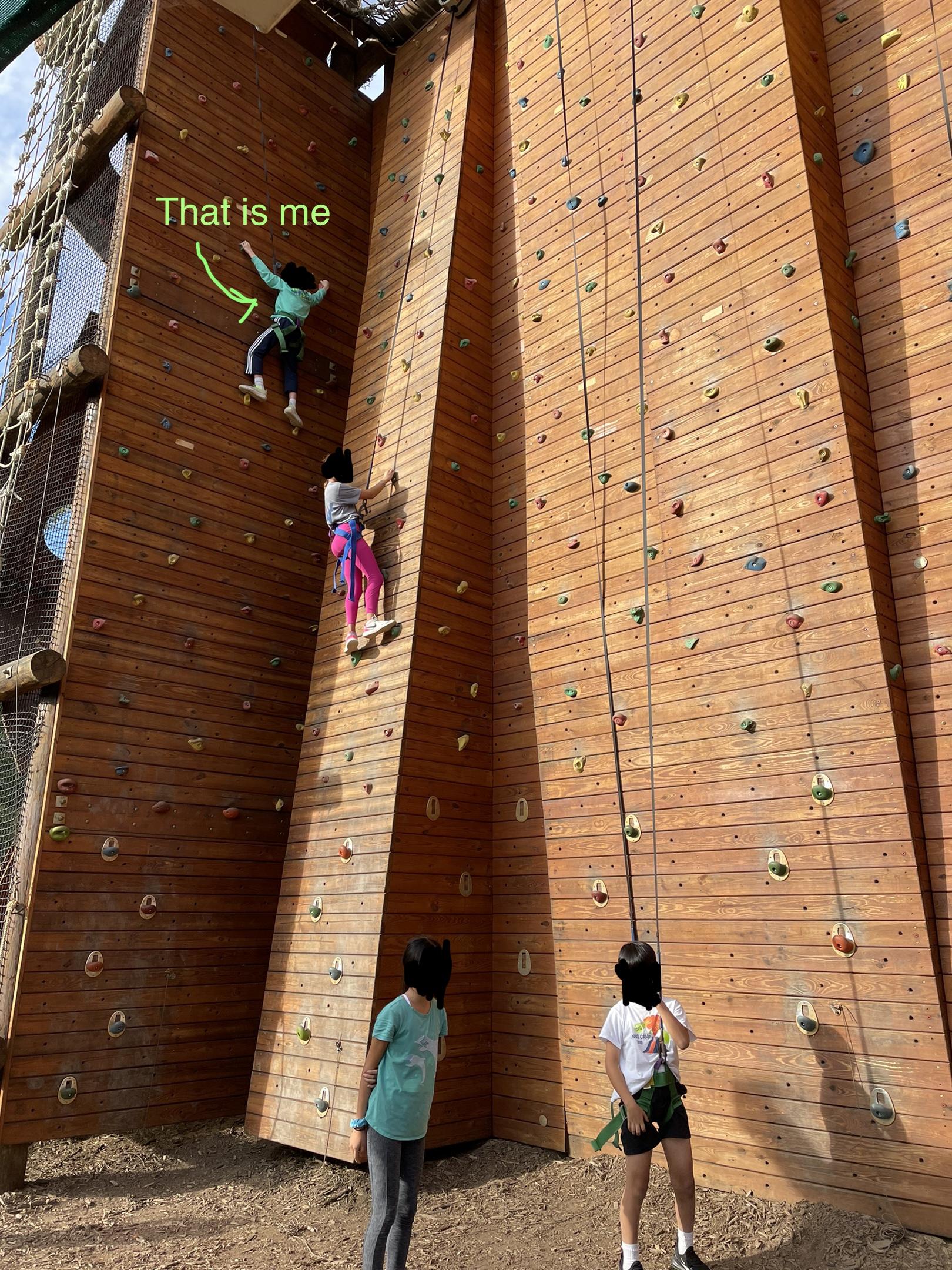 